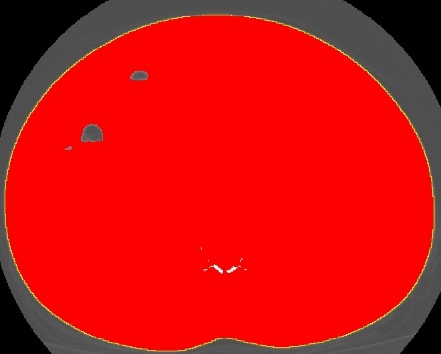 Figure 6. Abdominal perimeter delineated with the ‘wand’ tool.  The yellow line represents the abdominal perimeter (waist circumference).  